prénom....................................................................................résultat........................sur 100%BONNE CHANCE!!! (sg)fiche de révision 17a ; situations orales 5; situation 30 ; på pannkaksrestaurangen MITT RUM1; berätta om ditt rum; följande måste du ta med: matta, några färger, stol, säng, gardiner, höger eller vänster, fönster, skrivbord, dörr, vägg______________________________________________________________________________________________________________________________________________________________________________________________________________________________________________________________________________________________________________________________________________________________________________________________________________________________________________________________________________________________________________________________________________________________________________________________________________________________________________________________________________________________________________________________________________________________________________________________________________________________________________________________________________________________________________________________________________________________________________________________________________________________________________________________________________________________________________________________________________________________________________________________________________________________________________________________________________________________________________________________________________________________________________________________________________________________________________________________________________________________________________________________________________________________________________________MITT RUM2: översätt till franska: Mitt hus är lite speciellt. Jag bor på en båt i centrum av Paris. Mitt rum är ganska litet. Det finns ett runt fönster som ligger mot Seinefloden. Det är suveränt. Gardinerna är blåa och gula. Sängen är till höger. Till vänster finns skrivbordet med en stol, och bredvid en liten bokhylla med böcker och en ministereoanläggning. Min papegoja bor i en bur ovanför mitt skrivbord. Det är min väckarklocka. På väggarna finns det affischer och foton. Jag har en blå matta. Bredvid dörren finns ett litet skåp. Det är där som jag har en liten bärbar dator. Skrivaren är i mina föräldrars rum. Mina kompisar tycker mycket om mitt rum, men Pauline, min bästa kompis, gillar inte att komma hit. Hon är sjösjuk. ____________________________________________________________________________________________________________________________________________________________________________________________________________________________________________________________________________________________________________________________________________________________________________________________________________________________________________________________________________________________________________________________________________________________________________________________________________________________________________________________________________________________________________________________________________________________________________________________________________________________________________________________________________________________________________________________________________________________________________________________________________________________________________________________________________________________________________________________________________________________________________________________________________________________________________________________________________________________________________________________________________________________________________________________________________________________________________________________________________________________________________________________________________________________________________________________________________________________________________________________________________________________________________________________________________________________________________________________________________________________________________________________________________________________________________________________________________________________________________________________________________________________________________________________________________________________________________________________________________________________________________________________________________________________________________________________________________________________________________________________________________________________________________________________________________________________________________________________________________________________________________________________________________________________________________________________________________________________________________________________________________________________________________________________________________________________________________________________________________________________________________________________________________________________________________________________________________________________________________________________________________________________________________________________________________________________________________________________________________________________________________mitt rum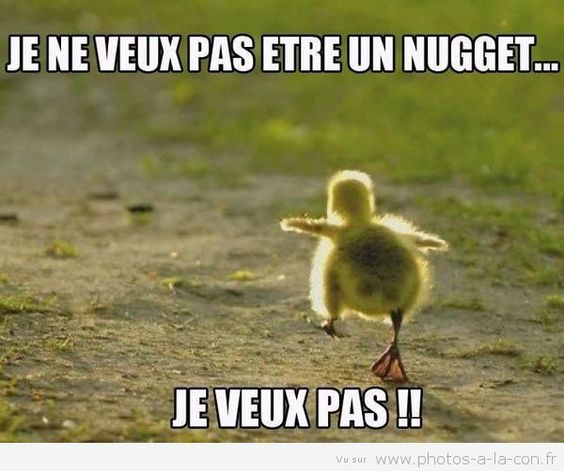  nu är provet slut !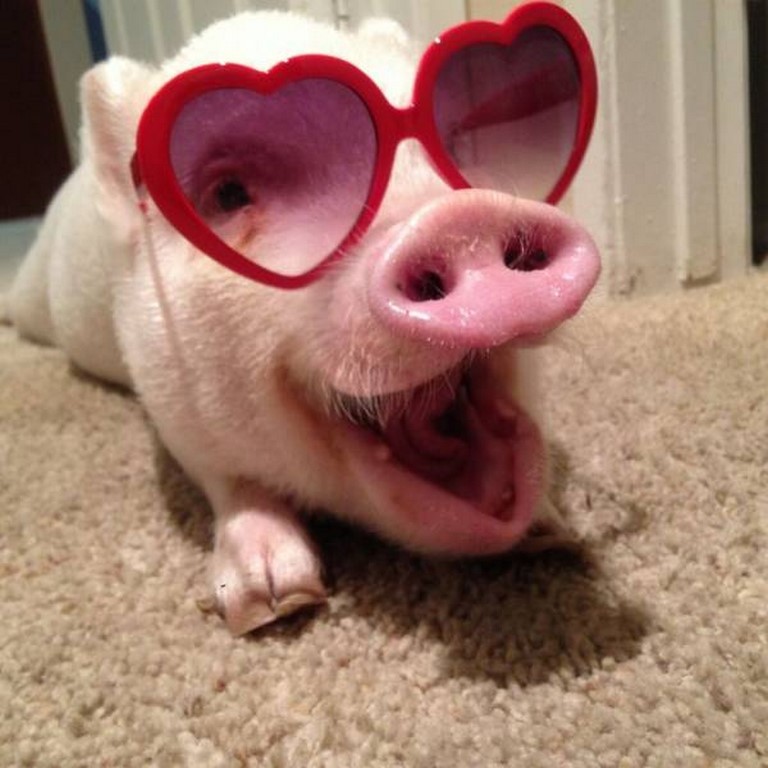 contrôle de français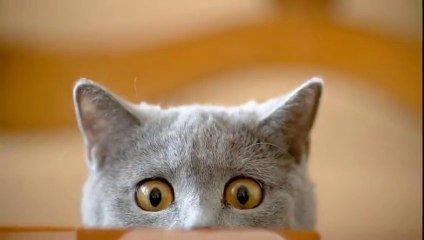 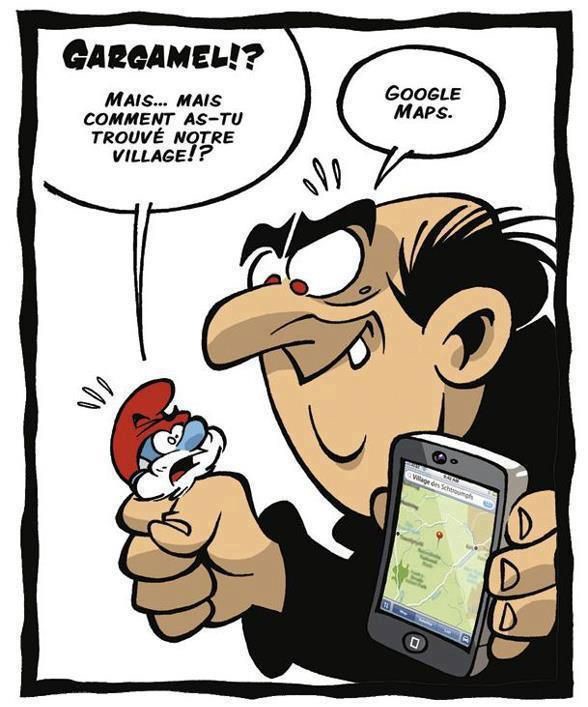 6 :èmeen byxaen kjolen skjortaen blusen klänningen handskeen skoen mössaen strumpaen sjalen jackaen kepsen slipsen tröjaen stövelhejsan, jag letar efter en snygg skjorta tackhejsan ! javisst herrn, vilken storlek ?M tackmycket bra och vilken färg önskar ni ?rosa eller gul tackse här en snygg gul skjorta herrninte illa ! jag tar skjortan ; vad kostar den ?mycket bra, skjortan kostar 4,50varsågod 5 euro och tack så myckettack, hej då och ha en bra dag !tack detsammahejsan frun, kan jag hjälpa er ?hejsan ! ja, jag letar efter en blusmycket bra, vilken storlek har ni ?L tackok och vilken färg tycker ni om ?jag föredrar vitt eller sbartjaha, se här en snygg svart blus frunja, suverän !vill ni prova blusen ?ja, var är provhytterna ?därborta, till vänstertack så mycketjaha, hur passar skjortan ?perfekt, jag tar blusenmycket bra frunvad kostar blusen ?blusen kostar 13,75varsågod 20 eurotack och här är er växel, hej dåtack, hej då och ha en bra dagtack detsammahon har hårdu har krulligt hårhan har rakt hårde har kort hårjag har mörkt hårhon har ljust hårvi har brunt hårhon har långt hårdu har glasögonStefan har skägghon har kepshan har mustaschde har bruna ögonhan har gröna ögonjag har blåa ögonHejsan !Hejsan fröken ! Vad önskas ?Jag skulle vilja ha två pannkakor tack.Självklart. Vilken ? (Vilken pannkaka)Jag tar en pannkaka med smör och en pannkaka med chokladtack.Jag tar en pannkaka med smör och en pannkaka med chokladtack.Mycket bra. Är det allt ? (Var det bra så ?/Och med detta ?)En dricka också.Ja, vi har apelsinjuice eller äppeljuiceJag tar en Orangina tack.Varsågod. Det blir 5,80 euro tack.Varsågod 6 euro.Tack och här är er växel.Tack och hej då.Hej då.VERBET HA I PRESENS (HAR) VERBET HA I PRESENS (HAR) VERBET VARA I PRESENS (ÄR)VERBET VARA I PRESENS (ÄR)jag harjag ärdu hardu ärhan harhan ärhon harhon ärvi harvi ärni harni ärde harde ärde harde ärhar du en bror?du har en bra restaurangvi har en snygg bilhar ni pannkakor här?de är franskaär ni dumma?vätta (mot)floden som rinner genom Parisjättebragardinensängenhusetannorlunda, speciellbåtencentrumfönstretrundtill högertill vänsterbredvidkompaktstereonpapegojanburenöverskrivbordetväckarklockanväggenkommahit, härsjösjukankommer du?hem till migjag har inte tiden affischfototmattandörrenskåpeten bärbar datoren skrivaremina föräldrars rummin bästa vän (tjej)